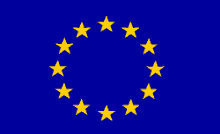 Pôdohospodárska platobná agentúra					Ministerstvo pôdohospodárstva a rozvoja vidieka Slovenskej republiky			Európska úniaVÝZVA NA PREDKLADANIE ŽIADOSTÍ O NENÁVRATNÝ FINANČNÝ PRÍSPEVOK z programu rozvoja vidieka slovenskej republiky 2007 – 2013 			   Číslo výzvy: 	2014/PRV/35	 Pôdohospodárska platobná agentúra (ďalej len „PPA“) na základe súhlasu Ministerstva pôdohospodárstva a rozvoja vidieka SR (ďalej len „MPRV SR“) ako riadiaceho orgánu, ktorý je zodpovedný za riadenie a vykonávanie Programu rozvoja vidieka SR 2007 – 2013 vyhlasuje v zmysle ustanovení zákona č. 528/2008 Z.z. v znení neskorších predpisov výzvu na predkladanie Žiadostí o poskytnutie nenávratného finančného príspevku z Programu rozvoja vidieka SR 2007 – 2013 (ďalej len „Výzva“),pre opatrenie 1.1 Modernizácia fariemv termíne  od 11.08.2014 do 22.08.2014 RozpočetIndikatívny finančný rámec disponibilných finančných prostriedkov pre Výzvu č. 2014/PRV/35 je 15 000 000,00 EUR, z toho pre:Cieľ Konvergencia: 14 000 000,00 EUROblasti mimo cieľa Konvergencia: 1 000 000,00 EURVýzva je prioritne zameraná na projekty v rastlinnej výrobe, pričom za takýto  projekt sa považuje ten, ktorého výdavky v oblasti sektorov:  ovocia a zeleniny, vinohradníctva, liečivých rastlín, konzumných zemiakov a ostatnej rastlinnej výroby predstavujú  minimálne 60 %  oprávnených výdavkov projektu.Konečný prijímateľ (oprávnený žiadateľ)Fyzické a právnické osoby podnikajúce v poľnohospodárskej prvovýrobe. Výška oprávnených výdavkov na 1 projekt: min. 3 000 EUR a max. 1 500 000 EUR.v prípade oblastí cieľa Konvergencia: 50 % (37,5 % EÚ a 12,5 % SR),  pričom minimálne 50 % predstavujú vlastné zdroje;v prípade Ostatných oblastí: 40 % (20 % EÚ a 20 % SR), pričom minimálne 60 % predstavujú vlastné zdroje.Oprávnenosť činností realizácie projektu:Rozsah a činnosti Oprávnené sú všetky činnosti, ktoré zlepšujú celkovú výkonnosť podniku a sú v súlade s cieľmi opatrenia a s príslušnými právnymi predpismi EÚ a zosúladené s požiadavkami životného prostredia. Napr.:Výstavba, rekonštrukcia a modernizácia objektovOblasť – Rastlinná výrobaOblasť – Živočíšna výrobaOblasť – MechanizáciaOblasť - OstatnéObstaranie a modernizácia technického a technologického vybaveniaOblasť – Rastlinná výrobaOblasť – Živočíšna výrobaOblasť – MechanizáciaOblasť - OstatnéZaloženie porastov rýchlo rastúcich drevínnáklady na založenie porastov rýchlo rastúcich drevínVýzva je prioritne zameraná na  rastlinnú výrobu, kde sa používa staršie technické a technologické vybavenie na pestovanie, pozberovú úpravu, spracovanie a skladovanie poľnohospodárskych plodín. Podpora bude prioritne  smerovaná na nákup moderného strojno-technologického zariadenia pre zabezpečenie rozvoja celého výrobného a spracovateľského procesu hlavne  špeciálnych plodín; prioritne na investície spojené s výsadbou vinohradov, výsadbou, modernizáciou alebo rekonštrukciou  ovocných sadov a modernizáciou výstavbou resp. rekonštrukciou zariadení na pestovanie zeleniny.Oprávnenosť výdavkov realizácie projektu:Oprávnený výdavok musí byť zo strany žiadateľa vynaložený v oprávnenom období.            Za oprávnené obdobie je považované obdobie odo dňa vyhlásenia výzvy na predkladanie žiadostí o nenávratný finančný príspevok (ďalej len „ŽoNFP“) pre toto opatrenie. Oprávnené výdavky musia spĺňať všeobecné podmienky oprávnenosti výdavkov, ktoré sú uvedené v kapitole 2  Príručky pre žiadateľa o poskytnutie nenávratného finančného príspevku z Programu rozvoja vidieka SR 2007 – 2013 pre 6. výzvu na predkladanie žiadostí o nenávratný finančný príspevok  na opatrenie 1.1 „Modernizácia fariem“ (ďalej len „Príručka“). Oprávnenými výdavkami (s výnimkou obmedzení citovaných v rámci neoprávnených výdavkov uvedených v Príručke) sú:investície do dlhodobého hmotného majetku;investície do dlhodobého nehmotného majetku;Oprávnenosť miesta realizácie projektu: Za oprávnené miesto realizácie projektu je považované celé územie Slovenskej republiky, ktoré je rozdelené na oblasti cieľa Konvergencia a na oblasti mimo cieľa Konvergencia. Oblasti cieľa Konvergencia sú: Západné Slovensko (Trnavský kraj, Nitriansky kraj, Trenčiansky kraj), Stredné Slovensko: (Banskobystrický kraj, Žilinský kraj) a Východné Slovensko (Košický kraj, Prešovský kraj). Oblasti mimo cieľa Konvergencia zahŕňajú územie Bratislavského kraja.Časová oprávnenosť realizácie projektu: Žiadateľ musí predložiť poslednú žiadosť o platbu najneskôr do 30.06.2015. PPA môže predĺžiť uvedenú lehotu zverejnením na svojom webovom sídle.Kritériá pre posúdenie projektov:Oprávnenosť projektov na financovanie z PRV je podmienená splnením všetkých nasledovných kritérií spôsobilosti stanovených pre toto opatrenie: Investície sa musia realizovať na území Slovenska. Žiadateľ môže predložiť maximálne 1 ŽoNFP v rámci jedného výberového kola zverejneného vo výzve na predkladanie ŽoNFP pre toto opatrenie. Uvedené neplatí, ak žiadateľ predloží zvlášť 1 ŽoNFP pre cieľ Konvergencia a zvlášť 1 ŽoNFP pre oblasti mimo cieľa Konvergencia. V prípade, že žiadateľ pôsobí súčasne v cieli Konvergencia a súčasne v oblasti mimo cieľa Konvergencia, musí predložiť samostatnú ŽoNFP pre oblasti cieľa Konvergencia a samostatnú ŽoNFP pre oblasti mimo cieľa Konvergencia z dôvodu rozdielneho financovania z EÚ a SR. Súčet oprávnených výdavkov za obidve ŽoNFP nesmie prekročiť maximálnu sumu oprávnených výdavkov určených pre túto výzvu. Žiadateľ nemá evidované nedoplatky poistného na zdravotné poistenie, sociálne poistenie a príspevkov na starobné dôchodkové poistenie (splátkový kalendár potvrdený veriteľom sa akceptuje). Preukazuje sa pri ŽoNFP potvrdením Sociálnej poisťovne a každej zdravotnej poisťovne zamestnancov, nie starším ako tri mesiace.Žiadateľ nie je v likvidácii; nie je voči nemu vedené konkurzné konanie; nie je v konkurze, v reštrukturalizácii a nebol voči nemu zamietnutý návrh na vyhlásenie konkurzu pre nedostatok majetku  - preukazuje sa pri ŽoNFP potvrdením príslušného konkurzného súdu, nie starším ako tri mesiace; neporušil v predchádzajúcich 3 rokoch zákaz nelegálneho zamestnávania. Preukazuje sa pri ŽoNFP potvrdením príslušného inšpektorátu práce, nie starším ako tri mesiaceŽiadateľ nemá záväzky voči štátu po lehote splatnosti, voči žiadateľovi a na majetok, ktorý je predmetom projektu, nie je vedený výkon rozhodnutia. Preukazuje sa formou čestného vyhlásenia pri ŽoNFP, že má vysporiadané finančné vzťahy so štátnym rozpočtom, a potvrdením miestne príslušného správcu dane, nie starším ako tri mesiace, že žiadateľ nemá daňové nedoplatky a ďalšími dokladmi uvedenými v povinných prílohách žiadosti o NFP.Investícia je v súlade s normami Spoločenstva pre danú investíciu. Preukazuje sa v prípade ohlásenia stavebnému úradu v zmysle § 57 zákona č. 50/1976 Zb. v znení neskorších predpisov formou potvrdení od príslušných inštitúcií (Štátna veterinárna a potravinová správa SR, okresný hygienik) s tým, že v prípade stavebných investícií preukáže žiadateľ uvedené kritérium až pri poslednej ŽoP, ktorá súvisí s predmetnou investíciou (teda pri ŽoP, v ktorej si na ňu uplatňuje nenávratný finančný príspevok alebo jeho poslednú časť).Investícia sa musí využívať najmenej päť rokov po podpise zmluvy o poskytnutí nenávratného finančného príspevku, pričom nesmie prejsť podstatnou zmenou, ktorá:ovplyvní jej povahu alebo podmienky využívania alebo neoprávnene zvýhodní akýkoľvek podnik alebo verejný subjekt,vyplýva buď zo zmeny povahy vlastníctva položky infraštruktúry alebo ukončenia alebo premiestnenia výrobnej činnosti, pričom premiestnenie hnuteľnej veci (stroj, manipulačná technika, mobilné technologické zariadenie a pod.) na inú prevádzku žiadateľa v rámci oblastí toho istého cieľa  sa za podstatnú zmenu nepovažuje.Žiadateľ musí deklarovať, že pre každý vybraný projekt sa použije iba jeden zdroj  financovania z EÚ alebo z národných zdrojov. Preukazuje sa pri ŽoNFP formou čestného vyhlásenia.  Predmet projektu môže byť predmetom záložného práva za podmienok stanovených v kapitole 5 OCHRANA MAJETKU NADOBUDNUTÉHO A/ALEBO ZHODNOTENÉHO Z PROSTRIEDKOV EÚ A SR platnej príručky pre žiadateľa o poskytnutie NFP z PRV SR 2007 - 2013.Žiadateľ je povinný pri obstarávaní tovarov, stavebných prác a služieb postupovať v súlade so zákonom č. 25/2006 Z.z. v znení neskorších predpisov a s kapitolou 4 USMERNENIE POSTUPOV ŽIADATEĽOV PRI OBSTARÁVANÍ TOVAROV, STAVEBNÝCH PRÁC A SLUŽIEB platnej príručky pre žiadateľa o poskytnutie NFP z PRV SR 2007 - 2013. Žiadateľ je povinný začať realizovať obstarávanie tovarov, stavebných prác a služieb najskôr v deň vyhlásenia výzvy na toto opatrenie.Žiadateľ môže predložiť max. 2 ŽoP ročne na projekt, pričom poslednú ŽoP na projekt  musí predložiť najneskôr do 30.6.2015. PPA môže predĺžiť uvedenú lehotu zverejnením na svojom webovom sídle.Žiadateľ musí preukázať vlastníctvo, resp. iný právny vzťah oprávňujúci užívať predmet projektu pretrvávajúci najmenej šesť rokov po predložení ŽoNFP s výnimkou špecifických prípadov (posúdi PPA). Preukazuje sa pri ŽoNFP. V prípade nákupu pozemkov pod stavbami, ktorých technické zhodnotenie je predmetom projektu a nákupu pozemkov (časti určenej na výstavbu, ktorá je predmetom projektu), žiadateľ preukáže vlastnícky vzťah pri prvej ŽoP, ktorá súvisí s nadobudnutím príslušného pozemku. V prípade výstavby objektov sa uvedené kritérium preukazuje pri podaní prvej ŽoP po skolaudovaní stavby, maximálne pri poslednej ŽoP. V prípade nákupu strojov žiadateľ preukáže vlastnícky vzťah pri prvej ŽoP. Žiadateľ musí preukázať podnikanie v poľnohospodárstve - činnosť: podnikanie v poľnohospodárstve musí byť v čase podania ŽoNFP zapísaná v doklade o oprávnení podnikať, ktorý žiadateľ predkladá v rámci povinných príloh.Bodovacie kritériá Podrobne rozpísané hodnotenie kvality projektu realizácie s príslušnými bodmi za jednotlivé kritériá, podrobnejší rozpis oprávnených činností, kritérií spôsobilosti a bodovacích kritérií je uvedený v Príručke pre žiadateľa o poskytnutie nenávratného finančného príspevku z Programu rozvoja vidieka SR 2007 – 2013 pre 6. výzvu na predkladanie žiadostí o nenávratný finančný príspevok  na opatrenie 1.1 Modernizácia fariem (ďalej len „Príručka“), ktorá tvorí prílohu tejto výzvy.Ďalšie podmienky poskytnutia nenávratného finančného príspevku:ŽoNFP sa prijímajú na predpísanom tlačive zverejnenom na webovom sídle PPA: www.apa.sk. Pre vypracovanie ŽoNFP a pre ich administráciu platia ustanovenia uvedené v tejto Príručke. Prípadné zmeny informácií zverejnených vo výzve alebo v Príručke počas zverejnenia výzvy sa môžu týkať len výkladu a vysvetlenia informácií uvedených vo výzve alebo Príručke. Zmeny budú zverejňované formou oznámenia na webovom sídle PPA: www.apa.sk. ŽoNFP sa podáva počas lehoty uvedenej v tejto výzve. PPA prijíma kompletné ŽoNFP poštou alebo priamo v podateľni PPA na adrese : Pôdohospodárska platobná agentúra, Dobrovičova 12, 815 26 Bratislava.ŽoNFP sa predkladá v jednom originálnom vyhotovení,  podpísaná  štatutárnym zástupcom  žiadateľa alebo  osobou úradne splnomocnenou štatutárnym orgánom žiadateľa spolu so všetkými povinnými  prílohami v zalepenej obálke/balíku. V ľavom hornom rohu obálky budú  uvedené údaje: číslo výzvy,  názov žiadateľa, IČO žiadateľa  a názov opatrenia. V pravom dolnom rohu obálky bude napísané „ Neotvárať“.  Ak  žiadateľ ŽoNFP sa predkladá v balíku na ktorom nie je jasne vyznačená pečiatka odosielajúcej pošty, žiadateľ bude vyzvaný PPA na predloženie dokladu z príslušnej pošty o odoslaní  zásielky. PPA prijíma a následne registruje len ŽoNFP, ktoré obsahujú všetky náležitosti (povinné prílohy), uvedené v časti  D. Povinné Prílohy projektu pri podaní žiadosti. ŽoNFP spolu s Tabuľkovou časťou projektu vo formáte Excel žiadateľ predkladá 1x v tlačenej a 1x v elektronickej verzii. Poradie predložených príloh musí súhlasiť s poradím uvedeným v zozname povinných príloh, ktorý je súčasťou formuláru ŽoNFP. Pri osobnom doručení do podateľne ústredia PPA dátum na pečiatke podateľne ústredia PPA, nesmie byť vyšší, ako dátum stanovený za posledný deň prijímania ŽoNFP na PPA. Pri doručení poštou je rozhodujúci dátum pečiatky pošty na obálke/balíku. Dátum  poštovej  pečiatky nesmie byť vyšší, ako dátum stanovený za posledný deň prijímania ŽoNFP na PPA. PPA akceptuje uvedený dátum iba v prípade, ak takto podaná ŽoNFP bola prijatá podateľňou ústredia PPA najneskôr do 10-teho  kalendárneho dňa (vrátane dňa podania ŽoNFP na pošte) ) od dátumu stanoveného ako posledný deň prijímania ŽoNFP.ŽoNFP doručené na PPA po uvedených termínoch budú  žiadateľovi vrátené späť.PPA si vyhradzuje právo dodatočného vyžiadania ďalších informácií (objasnenia nezrovnalostí) od konečného prijímateľa/žiadateľa v závislosti od charakteru projektu. Lehota na predloženie týchto informácií bude uverejnená vo výzve na doplnenie ďalších informácií a to do 10-tich pracovných dní odo dňa doručenia výzvy osobne alebo poštou na adresu určenú vo výzve na doplnenie ďalších informácií, pričom pre posúdenie včasného doručenia ďalších informácií (údajov) platia rovnaké podmienky, ako pri prijímaní ŽoNFP. ŽoNFP sa zoradia podľa počtu dosiahnutých bodov v zmysle bodovacích kritérií a vytvorí sa hranica finančných možností (posúdi sa súčet finančných požiadaviek všetkých zoradených ŽoNFP s finančnými možnosťami, t. j. finančným limitom na kontrahovanie stanovenom vo výzve).V prípade, ak žiadateľ uvedie adresu na doručovanie písomností mimo sídla právnickej osoby/adresy trvalého bydliska fyzickej osoby a kontaktná osoba pre projekt na komunikáciu s PPA nie je žiadateľ, predkladá overené splnomocnenie tejto osoby na komunikáciu a preberanie písomností týkajúcich sa predloženej žiadosti (viď. Príloha č. 6).Upozornenie:Žiadateľ je povinný pri obstarávaní tovarov, stavebných prác a služieb postupovať v súlade so zákonom č. 25/2006 Z. z. v znení neskorších predpisov, ďalej len „Zákon o VO“ a v súlade s  Usmernením postupu žiadateľov pri obstarávaní tovarov, stavebných prác a služieb, stanoveným v Príručke, v kapitole 4 Usmernenie postupu žiadateľov pri obstarávaní tovarov, stavebných prác a služieb. Žiadateľ je povinný začať realizovať obstarávanie tovarov, stavebných prác a služieb najskôr v deň vyhlásenia výzvy na toto opatrenie.V závislosti na použitej metóde a postupe verejného obstarávania je žiadateľ povinný predložiť kompletnú dokumentáciu vzťahujúcu sa na verejné obstarávanie, ktorá tvorí súčasť povinných príloh v rámci ŽoNFP.V prípade, ak žiadateľ v čase podania ŽoNFP nemá z dodávateľom stavebných prác, tovarov a služieb uzatvorený zmluvný vzťah, doklady týkajúce sa uzatvorenia zmluvy s dodávateľom  predloží na základe výzvy  PPA.Doklady súvisiace s obstarávaním tovarov, stavebných prác a služieb musia byť v súlade s údajmi uvedenými v projektovej dokumentácii.Pri zaraďovaní zákazky pred vyhlásením verejného obstarávania žiadateľ postupuje v zmysle definície predmetu zákazky stanovenej v § 3 Zákona o VO.Žiadateľ je povinný dodržiavať pravidlá týkajúce sa konfliktu záujmov   v súvislosti so zadávaním zákaziek  na dodanie tovaru, uskutočnenie stavebných prác, poskytnutím služieb a uzatvorením zmlúv súvisiacich s týmito zákazkami. Pravidlá sú  podrobne uvedené v  Príručke, v kapitole 4 Usmernenie postupu žiadateľov pri obstarávaní tovarov, stavebných prác a služieb – Konflikt záujmov.Pred podpísaním Zmluvy o poskytnutí nenávratného finančného príspevku z Programu rozvoja vidieka SR 2007 – 2013 neexistuje právny nárok na poskytnutie nenávratného finančného príspevku.Suma finančných prostriedkov z verejných zdrojov požadovaná žiadateľom vo formulári ŽoNFP v deň jej predloženia na PPA je konečná, a nie je možné ju v rámci procesu spracovávania dodatočne zvyšovať –  to platí aj v prípade, že sa sumy zmenia na základe obstarávania tovarov, stavebných prác a služieb.Neoprávnené výdavky  je žiadateľ povinný z požadovanej sumy odčleniť. PPA nebude akceptovať žiadosti o zmenu v ŽoNFP ovplyvňujúce jej bodové hodnotenie smerom nahor.Žiadatelia môžu realizovať projekt aj pred uzatvorením zmluvy o poskytnutí nenávratného finančného príspevku, znášajú však riziko, že projekt na financovanie z PRV SR 2007 – 2013 nebude schválený.V rámci opatrenia sa ŽoNFP zoradia podľa počtu dosiahnutých bodov v zmysle bodovacích kritérií 1 až 5 a vytvorí sa hranica finančných možností (posúdi sa súčet finančných požiadaviek všetkých zoradených ŽoNFP s finančnými možnosťami, t.j. finančným limitom na kontrahovanie stanovenom vo výzve).V prípade, ak hranica finančných možností bude vyššia ako finančný limit na kontrahovanie stanovený vo výzve, PPA bude bodovacie kritérium č. 6 vyhodnocovať len v projektoch, ktoré dosiahli hranicu v bodovacích kritériách 1 až 5 -  46 bodov.Kontaktné údaje a spôsob komunikácie:Prípadné ďalšie informácie je možné získať na tel. č. 02/52733800, e–mail: zelmira.milkova@apa.sk. Všetky informácie o adresách a telefónych číslach získate na http://www.apa.sk. Žiadosti o poskytnutie informácií v zmysle zákona č. 211/2000 Z. z. o slobodnom prístupe k informáciám a o zmene a doplnení niektorých zákonov v znení neskorších predpisov adresujte na kanceláriu generálneho riaditeľa PPA, Dobrovičova 12, 815 26 Bratislava. PPA bude reagovať v zmysle zákona č. 211/2000 Z. z na otázky, na ktoré je možné odpovedať informáciami zverejnenými na webovom sídle PPA len odkazmi na príslušné zverejnené dokumenty. V procese vyhodnocovania žiadostí PPA neposkytne informácie o stave vyhodnocovania žiadostí. O konečnom výsledku vyhodnotenia ŽoNFP bude žiadateľ písomne informovaný. Odpovede poskytnuté žiadateľovi telefonicky ústnou formou, pokiaľ neboli spracované do písomnej podoby, nemožno považovať za záväzné a žiadateľ sa na ne nemôže odvolať. V Bratislave   20.03.2014        MVDr. Stanislav Grobár generálny riaditeľP. č.KritériumBodyPoznámka1Projekt sa realizuje v okrese s mierou evidovanej nezamestnanosti v roku k 31. 12. 2013 Pozri prílohu č. 1  Príručky „Miera evidovanej nezamestnanosti k 31.12.2013“. V prípade, ak sa projekt realizuje vo viacerých okresoch, body sa pridelia na základe nezamestnanosti vypočítanej aritmetickým priemerom z údajov nezamestnanosti všetkých okresov, kde sa projekt realizuje.1do 15 % vrátane8Pozri prílohu č. 1  Príručky „Miera evidovanej nezamestnanosti k 31.12.2013“. V prípade, ak sa projekt realizuje vo viacerých okresoch, body sa pridelia na základe nezamestnanosti vypočítanej aritmetickým priemerom z údajov nezamestnanosti všetkých okresov, kde sa projekt realizuje.1do 30 % vrátane 10Pozri prílohu č. 1  Príručky „Miera evidovanej nezamestnanosti k 31.12.2013“. V prípade, ak sa projekt realizuje vo viacerých okresoch, body sa pridelia na základe nezamestnanosti vypočítanej aritmetickým priemerom z údajov nezamestnanosti všetkých okresov, kde sa projekt realizuje.1nad 30 %12Pozri prílohu č. 1  Príručky „Miera evidovanej nezamestnanosti k 31.12.2013“. V prípade, ak sa projekt realizuje vo viacerých okresoch, body sa pridelia na základe nezamestnanosti vypočítanej aritmetickým priemerom z údajov nezamestnanosti všetkých okresov, kde sa projekt realizuje.2Žiadateľ realizáciou projektu :Za počiatočný stav zamestnancov sa bude brať do úvahy počet zamestnancov ku dňu vyhlásenia výzvy, tzn. napr. ak si žiadateľ nárokuje na 8 bodov za udržanie miesta, musí preukázať čestným vyhlásením pri ŽoNFP, že zachová počet zamestnancov v rámci trvalého pracovného pomeru na 100 % pracovný úväzok na obdobie minimálne 24 po sebe idúcich mesiacov.Zvýšiť stav zamestnancov pri uplatnení bodov musí najneskôr do 6 mesiacov od podpísania zmluvy o NFP.V prípade že žiadateľ udrží vlastnú zárobkovú činnosť preukáže to potvrdením obce, že jeho registrácia v evidencii na danú SHR trvá.V prípade že žiadateľ vytvorí 1/viac ako 1 pracovné miesto, ktoré sa zakladá písomnou pracovnou zmluvou medzi zamestnávateľom a zamestnancom na 100 % pracovný úväzok  na obdobie minimálne 24 po sebe idúcich mesiacov je povinný preukázať pri podaní poslednej ŽoP doklad preukazujúci platenie odvodov do sociálnej poisťovne za novoprijatého zamestnanca/zamestnancov  a  kópiu pracovnej zmluvy, ktorá zakladá novovytvorený pracovno-právny vzťah a v ktorej bude pri opise druhu práce, na ktorý sa zamestnanec prijíma, označenie slovami „miesto PRV“.Zachovanie pracovného miesta/pracovných miest je konečný prijímateľ povinný preukázať na žiadosť PPA kedykoľvek počas doby platnosti zmluvy predložením dokladov, preukazujúcich platenie odvodov do sociálnej poisťovne za novoprijatého zamestnanca/zamestnancov.Maximálny počet bodov za kritérium - 12.2udrží na obdobie minimálne 24 po sebe idúcich mesiacov existujúci počet zamestnancov v rámci trvalého pracovného pomeru, resp. udrží vlastnú samostatnú zárobkovú činnosť (len pre fyzické osoby v prípade ak nemá zamestnancov)8Za počiatočný stav zamestnancov sa bude brať do úvahy počet zamestnancov ku dňu vyhlásenia výzvy, tzn. napr. ak si žiadateľ nárokuje na 8 bodov za udržanie miesta, musí preukázať čestným vyhlásením pri ŽoNFP, že zachová počet zamestnancov v rámci trvalého pracovného pomeru na 100 % pracovný úväzok na obdobie minimálne 24 po sebe idúcich mesiacov.Zvýšiť stav zamestnancov pri uplatnení bodov musí najneskôr do 6 mesiacov od podpísania zmluvy o NFP.V prípade že žiadateľ udrží vlastnú zárobkovú činnosť preukáže to potvrdením obce, že jeho registrácia v evidencii na danú SHR trvá.V prípade že žiadateľ vytvorí 1/viac ako 1 pracovné miesto, ktoré sa zakladá písomnou pracovnou zmluvou medzi zamestnávateľom a zamestnancom na 100 % pracovný úväzok  na obdobie minimálne 24 po sebe idúcich mesiacov je povinný preukázať pri podaní poslednej ŽoP doklad preukazujúci platenie odvodov do sociálnej poisťovne za novoprijatého zamestnanca/zamestnancov  a  kópiu pracovnej zmluvy, ktorá zakladá novovytvorený pracovno-právny vzťah a v ktorej bude pri opise druhu práce, na ktorý sa zamestnanec prijíma, označenie slovami „miesto PRV“.Zachovanie pracovného miesta/pracovných miest je konečný prijímateľ povinný preukázať na žiadosť PPA kedykoľvek počas doby platnosti zmluvy predložením dokladov, preukazujúcich platenie odvodov do sociálnej poisťovne za novoprijatého zamestnanca/zamestnancov.Maximálny počet bodov za kritérium - 12.2udrží na obdobie minimálne 24 po sebe idúcich mesiacov existujúci počet zamestnancov v rámci trvalého pracovného pomeru a zároveň na obdobie minimálne 24 po sebe idúcich mesiacov navýši existujúci počet zamestnancov minimálne o jedného až dvoch zamestnancov v rámci pracovného pomeru na 100 % pracovný úväzok10Za počiatočný stav zamestnancov sa bude brať do úvahy počet zamestnancov ku dňu vyhlásenia výzvy, tzn. napr. ak si žiadateľ nárokuje na 8 bodov za udržanie miesta, musí preukázať čestným vyhlásením pri ŽoNFP, že zachová počet zamestnancov v rámci trvalého pracovného pomeru na 100 % pracovný úväzok na obdobie minimálne 24 po sebe idúcich mesiacov.Zvýšiť stav zamestnancov pri uplatnení bodov musí najneskôr do 6 mesiacov od podpísania zmluvy o NFP.V prípade že žiadateľ udrží vlastnú zárobkovú činnosť preukáže to potvrdením obce, že jeho registrácia v evidencii na danú SHR trvá.V prípade že žiadateľ vytvorí 1/viac ako 1 pracovné miesto, ktoré sa zakladá písomnou pracovnou zmluvou medzi zamestnávateľom a zamestnancom na 100 % pracovný úväzok  na obdobie minimálne 24 po sebe idúcich mesiacov je povinný preukázať pri podaní poslednej ŽoP doklad preukazujúci platenie odvodov do sociálnej poisťovne za novoprijatého zamestnanca/zamestnancov  a  kópiu pracovnej zmluvy, ktorá zakladá novovytvorený pracovno-právny vzťah a v ktorej bude pri opise druhu práce, na ktorý sa zamestnanec prijíma, označenie slovami „miesto PRV“.Zachovanie pracovného miesta/pracovných miest je konečný prijímateľ povinný preukázať na žiadosť PPA kedykoľvek počas doby platnosti zmluvy predložením dokladov, preukazujúcich platenie odvodov do sociálnej poisťovne za novoprijatého zamestnanca/zamestnancov.Maximálny počet bodov za kritérium - 12.2udrží na obdobie minimálne 24 po sebe idúcich mesiacov existujúci počet zamestnancov v rámci trvalého pracovného pomeru a zároveň na obdobie minimálne 24 po sebe idúcich mesiacov navýši existujúci počet zamestnancov o troch a viac  zamestnancov v rámci pracovného pomeru na 100 % pracovný úväzok12Za počiatočný stav zamestnancov sa bude brať do úvahy počet zamestnancov ku dňu vyhlásenia výzvy, tzn. napr. ak si žiadateľ nárokuje na 8 bodov za udržanie miesta, musí preukázať čestným vyhlásením pri ŽoNFP, že zachová počet zamestnancov v rámci trvalého pracovného pomeru na 100 % pracovný úväzok na obdobie minimálne 24 po sebe idúcich mesiacov.Zvýšiť stav zamestnancov pri uplatnení bodov musí najneskôr do 6 mesiacov od podpísania zmluvy o NFP.V prípade že žiadateľ udrží vlastnú zárobkovú činnosť preukáže to potvrdením obce, že jeho registrácia v evidencii na danú SHR trvá.V prípade že žiadateľ vytvorí 1/viac ako 1 pracovné miesto, ktoré sa zakladá písomnou pracovnou zmluvou medzi zamestnávateľom a zamestnancom na 100 % pracovný úväzok  na obdobie minimálne 24 po sebe idúcich mesiacov je povinný preukázať pri podaní poslednej ŽoP doklad preukazujúci platenie odvodov do sociálnej poisťovne za novoprijatého zamestnanca/zamestnancov  a  kópiu pracovnej zmluvy, ktorá zakladá novovytvorený pracovno-právny vzťah a v ktorej bude pri opise druhu práce, na ktorý sa zamestnanec prijíma, označenie slovami „miesto PRV“.Zachovanie pracovného miesta/pracovných miest je konečný prijímateľ povinný preukázať na žiadosť PPA kedykoľvek počas doby platnosti zmluvy predložením dokladov, preukazujúcich platenie odvodov do sociálnej poisťovne za novoprijatého zamestnanca/zamestnancov.Maximálny počet bodov za kritérium - 12.3Žiadateľ bol založený alebo vznikol po 1.1.2013, nemá ukončený žiadny celý rok činnosti a preto nevie preukázať ekonomickú životaschopnosť2Posúdenie životaschopnosti platí aspoň za jeden rok z rokov 2012 alebo 2013. Spôsob uplatňovania je uvedený nižšie.3Žiadateľ spĺňa aspoň jedno kritérium  ekonomickej životaschopnosti3Posúdenie životaschopnosti platí aspoň za jeden rok z rokov 2012 alebo 2013. Spôsob uplatňovania je uvedený nižšie.3Žiadateľ spĺňa obidve kritériá ekonomickej životaschopnosti4Posúdenie životaschopnosti platí aspoň za jeden rok z rokov 2012 alebo 2013. Spôsob uplatňovania je uvedený nižšie.4Predmetom projektu je investícia prioritne súvisiaca so sektormi: Investícia prioritne zameraná na uvedené sektory je investícia kde aspoň 60 % deklarovaných oprávnených výdavkov v žiadosti súvisí s niektorým z uvedených sektorov. Investíciami súvisiacimi s uvedenými sektormi sú investície uvedené v bodoch a)  až g) kritéria č. 5. Pre zaradenie do kritériá e) je podmienkou, že projekt súvisí resp. je zameraný na rastlinnú výrobu a nie je zameraný na sektory a) až d). Zaradenie do príslušného sektoru a odôvodnenie resp. výpočet pre zaradenie  popíše žiadateľ v projekte realizácie.  V prípade že žiadateľ použije na deklarovanie minimálne 60 % zameranie na viac sektorov a) až e), body sa pridelia na základe váženého aritmetického priemeru z deklarovaných oprávnených výdavkov do týchto sektorov podľa výdavkov a bodov do sektorov a) až e). Do sektora zeleniny sa nepočíta kukurica a hrach.Maximálny počet bodov je 20.4ovocia a zeleniny 20Investícia prioritne zameraná na uvedené sektory je investícia kde aspoň 60 % deklarovaných oprávnených výdavkov v žiadosti súvisí s niektorým z uvedených sektorov. Investíciami súvisiacimi s uvedenými sektormi sú investície uvedené v bodoch a)  až g) kritéria č. 5. Pre zaradenie do kritériá e) je podmienkou, že projekt súvisí resp. je zameraný na rastlinnú výrobu a nie je zameraný na sektory a) až d). Zaradenie do príslušného sektoru a odôvodnenie resp. výpočet pre zaradenie  popíše žiadateľ v projekte realizácie.  V prípade že žiadateľ použije na deklarovanie minimálne 60 % zameranie na viac sektorov a) až e), body sa pridelia na základe váženého aritmetického priemeru z deklarovaných oprávnených výdavkov do týchto sektorov podľa výdavkov a bodov do sektorov a) až e). Do sektora zeleniny sa nepočíta kukurica a hrach.Maximálny počet bodov je 20.4vinohradníctva17Investícia prioritne zameraná na uvedené sektory je investícia kde aspoň 60 % deklarovaných oprávnených výdavkov v žiadosti súvisí s niektorým z uvedených sektorov. Investíciami súvisiacimi s uvedenými sektormi sú investície uvedené v bodoch a)  až g) kritéria č. 5. Pre zaradenie do kritériá e) je podmienkou, že projekt súvisí resp. je zameraný na rastlinnú výrobu a nie je zameraný na sektory a) až d). Zaradenie do príslušného sektoru a odôvodnenie resp. výpočet pre zaradenie  popíše žiadateľ v projekte realizácie.  V prípade že žiadateľ použije na deklarovanie minimálne 60 % zameranie na viac sektorov a) až e), body sa pridelia na základe váženého aritmetického priemeru z deklarovaných oprávnených výdavkov do týchto sektorov podľa výdavkov a bodov do sektorov a) až e). Do sektora zeleniny sa nepočíta kukurica a hrach.Maximálny počet bodov je 20.4liečivých rastlín16Investícia prioritne zameraná na uvedené sektory je investícia kde aspoň 60 % deklarovaných oprávnených výdavkov v žiadosti súvisí s niektorým z uvedených sektorov. Investíciami súvisiacimi s uvedenými sektormi sú investície uvedené v bodoch a)  až g) kritéria č. 5. Pre zaradenie do kritériá e) je podmienkou, že projekt súvisí resp. je zameraný na rastlinnú výrobu a nie je zameraný na sektory a) až d). Zaradenie do príslušného sektoru a odôvodnenie resp. výpočet pre zaradenie  popíše žiadateľ v projekte realizácie.  V prípade že žiadateľ použije na deklarovanie minimálne 60 % zameranie na viac sektorov a) až e), body sa pridelia na základe váženého aritmetického priemeru z deklarovaných oprávnených výdavkov do týchto sektorov podľa výdavkov a bodov do sektorov a) až e). Do sektora zeleniny sa nepočíta kukurica a hrach.Maximálny počet bodov je 20.4konzumných zemiakov 15Investícia prioritne zameraná na uvedené sektory je investícia kde aspoň 60 % deklarovaných oprávnených výdavkov v žiadosti súvisí s niektorým z uvedených sektorov. Investíciami súvisiacimi s uvedenými sektormi sú investície uvedené v bodoch a)  až g) kritéria č. 5. Pre zaradenie do kritériá e) je podmienkou, že projekt súvisí resp. je zameraný na rastlinnú výrobu a nie je zameraný na sektory a) až d). Zaradenie do príslušného sektoru a odôvodnenie resp. výpočet pre zaradenie  popíše žiadateľ v projekte realizácie.  V prípade že žiadateľ použije na deklarovanie minimálne 60 % zameranie na viac sektorov a) až e), body sa pridelia na základe váženého aritmetického priemeru z deklarovaných oprávnených výdavkov do týchto sektorov podľa výdavkov a bodov do sektorov a) až e). Do sektora zeleniny sa nepočíta kukurica a hrach.Maximálny počet bodov je 20.4ostatnej rastlinnej výroby8Investícia prioritne zameraná na uvedené sektory je investícia kde aspoň 60 % deklarovaných oprávnených výdavkov v žiadosti súvisí s niektorým z uvedených sektorov. Investíciami súvisiacimi s uvedenými sektormi sú investície uvedené v bodoch a)  až g) kritéria č. 5. Pre zaradenie do kritériá e) je podmienkou, že projekt súvisí resp. je zameraný na rastlinnú výrobu a nie je zameraný na sektory a) až d). Zaradenie do príslušného sektoru a odôvodnenie resp. výpočet pre zaradenie  popíše žiadateľ v projekte realizácie.  V prípade že žiadateľ použije na deklarovanie minimálne 60 % zameranie na viac sektorov a) až e), body sa pridelia na základe váženého aritmetického priemeru z deklarovaných oprávnených výdavkov do týchto sektorov podľa výdavkov a bodov do sektorov a) až e). Do sektora zeleniny sa nepočíta kukurica a hrach.Maximálny počet bodov je 20.5Projekt je zameraný hlavne na :V prípade, že žiadateľ má projekt zameraný na viac kategórií investícii a) až g), body sa pridelia na základe váženého aritmetického priemeru z deklarovaných oprávnených výdavkov do jednotlivých kategórií investícií podľa bodov a) až g). Zaradenie do príslušnej kategórie investícií, odôvodnenie a výpočet pre zaradenie  popíše žiadateľ v projekte realizácie.  Do sektora zeleniny sa nepočíta kukurica a hrach. Do strojového vybavenia sa zarátavajú deklarované oprávnené výdavky na kombajny, nákladné vozidlo, špeciálne stroje, traktory  a náradie s nimi súvisiace).Maximálny počet bodov je 20.5výstavbu nových skleníkov (fóliovníkov) na pestovanie ovocia a zeleniny vrátane technológie, strojového vybavenia20V prípade, že žiadateľ má projekt zameraný na viac kategórií investícii a) až g), body sa pridelia na základe váženého aritmetického priemeru z deklarovaných oprávnených výdavkov do jednotlivých kategórií investícií podľa bodov a) až g). Zaradenie do príslušnej kategórie investícií, odôvodnenie a výpočet pre zaradenie  popíše žiadateľ v projekte realizácie.  Do sektora zeleniny sa nepočíta kukurica a hrach. Do strojového vybavenia sa zarátavajú deklarované oprávnené výdavky na kombajny, nákladné vozidlo, špeciálne stroje, traktory  a náradie s nimi súvisiace).Maximálny počet bodov je 20.5rekonštrukciu a/alebo modernizáciu už existujúcich skleníkov (fóliovníkov) na pestovanie ovocia a zeleniny vrátane technológie a strojového vybavenia17V prípade, že žiadateľ má projekt zameraný na viac kategórií investícii a) až g), body sa pridelia na základe váženého aritmetického priemeru z deklarovaných oprávnených výdavkov do jednotlivých kategórií investícií podľa bodov a) až g). Zaradenie do príslušnej kategórie investícií, odôvodnenie a výpočet pre zaradenie  popíše žiadateľ v projekte realizácie.  Do sektora zeleniny sa nepočíta kukurica a hrach. Do strojového vybavenia sa zarátavajú deklarované oprávnené výdavky na kombajny, nákladné vozidlo, špeciálne stroje, traktory  a náradie s nimi súvisiace).Maximálny počet bodov je 20.5výsadbu nových ovocných sadov, plantáží a vinohradov vrátane vybavenia technológie a strojového vybavenia20V prípade, že žiadateľ má projekt zameraný na viac kategórií investícii a) až g), body sa pridelia na základe váženého aritmetického priemeru z deklarovaných oprávnených výdavkov do jednotlivých kategórií investícií podľa bodov a) až g). Zaradenie do príslušnej kategórie investícií, odôvodnenie a výpočet pre zaradenie  popíše žiadateľ v projekte realizácie.  Do sektora zeleniny sa nepočíta kukurica a hrach. Do strojového vybavenia sa zarátavajú deklarované oprávnené výdavky na kombajny, nákladné vozidlo, špeciálne stroje, traktory  a náradie s nimi súvisiace).Maximálny počet bodov je 20.5rekonštrukciu  a/alebo modernizáciu existujúcich ovocných sadov a plantáží vrátane technológie a strojového vybavenia17V prípade, že žiadateľ má projekt zameraný na viac kategórií investícii a) až g), body sa pridelia na základe váženého aritmetického priemeru z deklarovaných oprávnených výdavkov do jednotlivých kategórií investícií podľa bodov a) až g). Zaradenie do príslušnej kategórie investícií, odôvodnenie a výpočet pre zaradenie  popíše žiadateľ v projekte realizácie.  Do sektora zeleniny sa nepočíta kukurica a hrach. Do strojového vybavenia sa zarátavajú deklarované oprávnené výdavky na kombajny, nákladné vozidlo, špeciálne stroje, traktory  a náradie s nimi súvisiace).Maximálny počet bodov je 20.5výstavbu a/alebo modernizáciu alebo rekonštrukciu objektov vrátane technológie slúžiacich na uskladnenie a pozberovú úpravu ovocia, zeleniny, hrozna, liečivých rastlín a konzumných zemiakov 16V prípade, že žiadateľ má projekt zameraný na viac kategórií investícii a) až g), body sa pridelia na základe váženého aritmetického priemeru z deklarovaných oprávnených výdavkov do jednotlivých kategórií investícií podľa bodov a) až g). Zaradenie do príslušnej kategórie investícií, odôvodnenie a výpočet pre zaradenie  popíše žiadateľ v projekte realizácie.  Do sektora zeleniny sa nepočíta kukurica a hrach. Do strojového vybavenia sa zarátavajú deklarované oprávnené výdavky na kombajny, nákladné vozidlo, špeciálne stroje, traktory  a náradie s nimi súvisiace).Maximálny počet bodov je 20.5modernizáciu strojového vybavenia v ovocných  sadoch, vinohradoch, skleníkoch, fóliovníkoch, pri zbere a pestovaní zemiakov resp. zeleniny ( ak nie je strojové vybavenie súčasťou ostatných aktivít uvedených vyššie resp. ak strojové vybavenie presahuje 50 % deklarovaných oprávnených výdavkov)15V prípade, že žiadateľ má projekt zameraný na viac kategórií investícii a) až g), body sa pridelia na základe váženého aritmetického priemeru z deklarovaných oprávnených výdavkov do jednotlivých kategórií investícií podľa bodov a) až g). Zaradenie do príslušnej kategórie investícií, odôvodnenie a výpočet pre zaradenie  popíše žiadateľ v projekte realizácie.  Do sektora zeleniny sa nepočíta kukurica a hrach. Do strojového vybavenia sa zarátavajú deklarované oprávnené výdavky na kombajny, nákladné vozidlo, špeciálne stroje, traktory  a náradie s nimi súvisiace).Maximálny počet bodov je 20.5strojné vybavenie na aplikáciu prípravkov na ochranu rastlín,  priemyselných a hospodárskych hnojív, výstavbu, rekonštrukciu  a/alebo modernizáciu objektov vrátane technológie slúžiacich na uskladnenie a pozberovú úpravu produktov ostatnej rastlinnej výroby10V prípade, že žiadateľ má projekt zameraný na viac kategórií investícii a) až g), body sa pridelia na základe váženého aritmetického priemeru z deklarovaných oprávnených výdavkov do jednotlivých kategórií investícií podľa bodov a) až g). Zaradenie do príslušnej kategórie investícií, odôvodnenie a výpočet pre zaradenie  popíše žiadateľ v projekte realizácie.  Do sektora zeleniny sa nepočíta kukurica a hrach. Do strojového vybavenia sa zarátavajú deklarované oprávnené výdavky na kombajny, nákladné vozidlo, špeciálne stroje, traktory  a náradie s nimi súvisiace).Maximálny počet bodov je 20.6Hodnotenie kvality projektu – kvalitatívne hodnoteniemax 32Hodnotenie 2 nezávislými hodnotiteľmi. Za každé podkritérium maximálne 4 body, spolu maximálne 32 bodov6vhodnosť, účelnosť a komplexnosť projektumax 32Hodnotenie 2 nezávislými hodnotiteľmi. Za každé podkritérium maximálne 4 body, spolu maximálne 32 bodov6spôsob realizácie projektumax 32Hodnotenie 2 nezávislými hodnotiteľmi. Za každé podkritérium maximálne 4 body, spolu maximálne 32 bodov6rozpočet a nákladová efektívnosťmax 32Hodnotenie 2 nezávislými hodnotiteľmi. Za každé podkritérium maximálne 4 body, spolu maximálne 32 bodov6administratívna, odborná a technická kapacitamax 32Hodnotenie 2 nezávislými hodnotiteľmi. Za každé podkritérium maximálne 4 body, spolu maximálne 32 bodov6udržateľnosť projektumax 32Hodnotenie 2 nezávislými hodnotiteľmi. Za každé podkritérium maximálne 4 body, spolu maximálne 32 bodovSpolu maximálneSpolu maximálne100